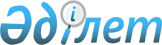 Солтүстік Қазақстан облысы Тайынша ауданы Алабота ауылдық округінің 2021–2023 жылдарға арналған бюджетін бекіту туралыСолтүстік Қазақстан облысы Тайынша ауданы мәслихатының 2021 жылғы 8 қаңтардағы № 428 шешімі. Солтүстік Қазақстан облысының Әділет департаментінде 2021 жылғы 8 қаңтарда № 6893 болып тіркелді.
      Ескерту. 01.01.2021 бастап қолданысқа енгізіледі – осы шешімінің 4-тармағымен.
      Қазақстан Республикасы 2008 жылғы 4 желтоқсандағы Бюджет кодексінің 9-1, 75-баптарына, Қазақстан Республикасы 2001 жылғы 23 қаңтардағы "Қазақстан Республикасындағы жергілікті мемлекеттік басқару және өзін-өзі басқару туралы" Заңының 6-бабы 1-тармағының 2-7) тармақшасына сәйкес Солтүстік Қазақстан облысы Тайынша ауданының мәслихаты ШЕШІМ ҚАБЫЛДАДЫ:
      1. Солтүстік Қазақстан облысы Тайынша ауданы Алабота ауылдық округінің 2021 – 2023 жылдарға арналған бюджеті тиісінше осы шешімге 1, 2 және 3-қосымшаларға сәйкес, оның ішінде 2021 жылға мынадай көлемдерде бекітілсін:
      1) кірістер - 195876 мың теңге:
      салықтық түсімдер - 2222 мың теңге;
      салықтық емес түсімдер - 0 мың теңге;
      негізгі капиталды сатудан түсетін түсімдер - 0 мың теңге;
      трансферттер түсімі – 193654 мың теңге;
      2) шығындар – 197092,9 мың теңге;
      3) таза бюджеттік кредиттеу - 0 мың теңге:
      бюджеттік кредиттер - 0 мың теңге;
      бюджеттік кредиттерді өтеу – 0 мың теңге;
      4) қаржы активтерімен операциялар бойынша сальдо - 0 мың теңге:
      қаржы активтерін сатып алу - 0 мың теңге;
      мемлекеттің қаржы активтерін сатудан түсетін түсімдер - 0 мың теңге;
      5) бюджет тапшылығы (профициті) - -1216,9 мың теңге;
      6) бюджет тапшылығын қаржыландыру (профицитін пайдалану) – 1216,9 мың теңге:
      қарыздар түсімі - 0 мың теңге;
      қарыздарды өтеу - 0 мың теңге;
      бюджет қаражатының пайдаланылатын қалдықтары – 1216,9 мың теңге.
      Ескерту. 1-тармақ жаңа редакцияда - Солтүстік Қазақстан облысы Тайынша ауданы мәслихатының 17.08.2021 № 72 (01.01.2021 бастап қолданысқа енгізіледі) шешімімен.


      2. Алабота ауылдық округінің кірістері Қазақстан Республикасының Бюджет кодексіне сәйкес мынадай салықтық түсімдер есебінен қалыптасатыны белгіленсін:
      1) ауылдық округтің аумағындағы осы салықты салу объектілері бойынша жеке тұлғалардың мүлкіне салынатын салық;
      2) ауылдардың аумағындағы жер учаскелері бойынша жеке және заңды тұлғалардан алынатын, елдi мекендер жерлерiне салынатын жер салығы;
      3) көлік құралдары салығы:
      тұрғылықты жері ауылдардың аумағындағы жеке тұлғалардан; 
      өздерінің құрылтай құжаттарныда көрсетілетін тұрған жері ауылдардың аумағында орналасқан заңды тұлғалардан.
      3. Аудандық бюджеттен 2021 жылға арналған Алабота ауылдық округінің бюджетіне берілетін бюджеттік субвенция 12147 мың теңге сомасында белгіленсін.
      3-1. 2021 жылға арналған Алабота ауылдық округінің бюджетінде облыстық бюджеттен Алабота ауылдық округінің бюджетіне Солтүстік Қазақстан облысы Тайынша ауданы Алабота ауылдық округінің Аққұдық ауылындағы кентішілік жолды орташа жөндеуге 16646 мың теңге сомасында ағымдағы нысаналы трансферттер түсімі ескерілсін.";
      Ескерту. Шешім 3-1-тармақпен толықтырылды - Солтүстік Қазақстан облысы Тайынша ауданы мәслихатының 17.08.2021 № 72 (01.01.2021 бастап қолданысқа енгізіледі) шешімімен.


      3-2. 2021 жылға арналған Алабота ауылдық округінің бюджетінде Қазақстан Республикасының Ұлттық қорынан Алабота ауылдық округінің бюджетіне Солтүстік Қазақстан облысы Тайынша ауданы Алабота ауылдық округінің Аққұдық ауылындағы кентішілік жолды орташа жөндеуге 149812 мың теңге сомасында ағымдағы нысаналы трансферттер түсімі ескерілсін.";
      Ескерту. Шешім 3-2-тармақпен толықтырылды - Солтүстік Қазақстан облысы Тайынша ауданы мәслихатының 17.08.2021 № 72 (01.01.2021 бастап қолданысқа енгізіледі) шешімімен.


      3-3. 2021 жылға арналған Алабота ауылдық округінің бюджетінде аудандық бюджеттен Алабота ауылдық округінің бюджетіне Солтүстік Қазақстан облысы Тайынша ауданы Алабота ауылдық округінің Аққұдық ауылындағы кентішілік жолды орташа жөндеуге 3449 мың теңге сомасында ағымдағы нысаналы трансферттер түсімі ескерілсін.
      Ескерту. Шешім 3-3-тармақпен толықтырылды - Солтүстік Қазақстан облысы Тайынша ауданы мәслихатының 17.08.2021 № 72 (01.01.2021 бастап қолданысқа енгізіледі) шешімімен.


      3-4. 2021 жылға арналған Алабота ауылдық округінің бюджетінде аудандық бюджеттен Алабота ауылдық округінің бюджетіне қызметтік автокөлікті сатып алуға 6600 мың теңге сомасында, елді мекендерді абаттандыруға және көгаландыруға 5000 мың теңге сомасында ағымдағы нысаналы трансферттер түсімі ескерілсін.
      Ескерту. Шешім 3-4-тармақпен толықтырылды - Солтүстік Қазақстан облысы Тайынша ауданы мәслихатының 17.08.2021 № 72 (01.01.2021 бастап қолданысқа енгізіледі) шешімімен.


      3-5. Осы шешімге 4-қосымшаға сәйкес жыл басына қалыптасқан бюджет қаражатының бос қалдықтары есебінен 2021 жылға арналған Алабота ауылдық округінің бюджетінде шығыстар көзделсін.
      Ескерту. Шешім 3-5-тармақпен толықтырылды - Солтүстік Қазақстан облысы Тайынша ауданы мәслихатының 17.08.2021 № 72 (01.01.2021 бастап қолданысқа енгізіледі) шешімімен.


      4. Осы шешім 2021 жылғы 1 қаңтардан бастап қолданысқа енгізіледі. 2021 жылға арналған Солтүстік Қазақстан облысы Тайынша ауданы Алабота ауылдық округінің бюджеті
      Ескерту. 1-қосымша жаңа редакцияда - Солтүстік Қазақстан облысы Тайынша ауданы мәслихатының 17.08.2021 № 72 (01.01.2021 бастап қолданысқа енгізіледі) шешімімен. 2022 жылға арналған Солтүстік Қазақстан облысы Тайынша ауданы Алабота ауылдық округінің бюджеті 2023 жылға арналған Солтүстік Қазақстан облысы Тайынша ауданы Алабота ауылдық округінің бюджеті 2021 жылғы 1 қаңтарға қалыптасқан бюджеттік қаражаттардың бос қалдықтарын бағыттау
      Ескерту. Шешім 4-қосымшамен толықтырылды - Солтүстік Қазақстан облысы Тайынша ауданы мәслихатының 17.08.2021 № 72 (01.01.2021 бастап қолданысқа енгізіледі) шешімімен.
					© 2012. Қазақстан Республикасы Әділет министрлігінің «Қазақстан Республикасының Заңнама және құқықтық ақпарат институты» ШЖҚ РМК
				
      Солтүстік Қазақстан облысы Тайынша ауданы мәслихаты сессиясының төрағасы

А. Кершис

      Солтүстік Қазақстан облысы Тайынша ауданы
мәслихатының хатшысы

К. Шарипов
Солтүстік Қазақстан облысыТайынша ауданының мәслихаты2021 жылғы 8 қаңтардағы№ 428 шешіміне1-қосымша
Санаты
Санаты
Санаты
Санаты
Атауы
Сомасы,

мың теңге
Сыныбы
Сыныбы
Сыныбы
Атауы
Сомасы,

мың теңге
Кіші сыныбы
Атауы
Сомасы,

мың теңге
1) Кірістер
195876
1
Салықтық түсімдер
2222
04
04
Меншiкке салынатын салықтар
2222
1
Мүлiкке салынатын салықтар
17
3
Жер салығы
262
4
Көлiк құралдарына салынатын салық
1943
4
Трансферттердің түсімдері
193654
 02
 02
Мемлекеттiк басқарудың жоғары тұрған органдарынан түсетiн трансферттер
193654
 3
Аудандардың (облыстық маңызы бар қаланың) бюджетінен трансферттер
193654
Функционалдық топ
Функционалдық топ
Функционалдық топ
Функционалдық топ
Атауы
Сомасы, мың теңге
Кіші функция
Кіші функция
Кіші функция
Атауы
Сомасы, мың теңге
Бюджеттік бағдарламалардың әкімшісі
Бюджеттік бағдарламалардың әкімшісі
Атауы
Сомасы, мың теңге
Бағдарлама
Атауы
Сомасы, мың теңге
2) Шығындар
197092,9
01
Жалпы сипаттағы мемлекеттік қызметтер
19799,7
1
Мемлекеттiк басқарудың жалпы функцияларын орындайтын өкiлдi, атқарушы және басқа органдар
19799,7
124
Аудандық маңызы бар қала, ауыл, кент, ауылдық округ әкімінің аппараты
19799,7
001
Аудандық маңызы бар қала, ауыл, кент, ауылдықокруг әкімінің қызметін қамтамасыз ету жөніндегі қызметтер
13199,7
022
Мемлекеттік органның күрделі шығыстары
6600
07
Тұрғын үй-коммуналдық шаруашылық
5488
3
Елді мекендерді абаттандыру
5488
124
Аудандық маңызы бар қала, ауыл, кент, ауылдық округ әкімінің аппараты
5488
008
Елді мекендердегі көшелерді жарықтандыру
421
009
Елді мекендердің санитариясын қамтамасыз ету
67
011
Елді мекендерді абаттандыру мен көгалдандыру
5000
12
Көлiк және коммуникация
300
1
Автомобиль көлiгi
300
124
Аудандық маңызы бар қала, ауыл, кент, ауылдық округ әкімінің аппараты
300
013
Аудандық маңызы бар қалаларда, ауылдарда, кенттерде, ауылдық округтерде автомобиль жолдарының жұмыс істеуін қамтамасыз ету
300
13
Басқалар
171505
9
Басқалар
171505
124
Аудандық маңызы бар қала, ауыл, кент, ауылдық округ әкімінің аппараты
171505
040
Өңірлерді дамытудың 2025 жылға дейінгі мемлекеттік бағдарламасы шеңберінде өңірлерді экономикалық дамытуға жәрдемдесу бойынша шараларды іске асыруға ауылдық елді мекендерді жайластыруды шешуге арналған іс-шараларды іске асыру
1598
057
"Ауыл-Ел бесігі" жобасы шеңберінде ауылдық елді мекендердегі әлеуметтік және инженерлік инфрақұрылым бойынша іс-шараларды іске асыру
169907
15
Трансферттер
0,2
1
Трансферттер
0,2
124
Аудандық маңызы бар қала, ауыл, кент, ауылдық округ әкімінің аппараты
0,2
048
Пайдаланылмаған (толық пайдаланылмаған) нысаналы трансферттерді қайтару
0,2
3) Таза бюджеттік кредиттеу
0
Бюджеттік кредиттер
0
Санаты
Санаты
Санаты
Санаты
Атауы
Сомасы,

мың теңге
Сыныбы
Сыныбы
Сыныбы
Атауы
Сомасы,

мың теңге
Кіші сыныбы
Атауы
Сомасы,

мың теңге
 5
Бюджеттік кредиттерді өтеу
0
 01
 01
Бюджеттік кредиттерді өтеу
0
Функционалдық топ
Функционалдық топ
Функционалдық топ
Функционалдық топ
Атауы
Сомасы, мың теңге
Кіші функция
Кіші функция
Кіші функция
Атауы
Сомасы, мың теңге
Бюджеттік бағдарламалардың әкімшісі
Бюджеттік бағдарламалардың әкімшісі
Атауы
Сомасы, мың теңге
Бағдарлама
Атауы
Сомасы, мың теңге
4) Қаржы активтерімен операциялар бойынша сальдо
0
Санаты 
Санаты 
Санаты 
Санаты 
Атауы
Сомасы,

мың теңге
Сыныбы
Сыныбы
Сыныбы
Атауы
Сомасы,

мың теңге
Кіші сыныбы
Атауы
Сомасы,

мың теңге
6
Мемлекеттің қаржы активтерін сатудан түсетін түсімдер
0
01
01
Мемлекеттің қаржы активтерін сатудан түсетін түсімдер
0
5) Бюджет тапшылығы (профициті)
-1216,9
6) Бюджет тапшылығын қаржыландыру (профицитін пайдалану)
1216,9
7
Қарыздар түсімдері
0
Функционалдық топ
Функционалдық топ
Функционалдық топ
Функционалдық топ
Атауы
Сомасы, мың теңге
Кіші функция
Кіші функция
Кіші функция
Атауы
Сомасы, мың теңге
Бюджеттік бағдарламалардың әкімшісі
Бюджеттік бағдарламалардың әкімшісі
Атауы
Сомасы, мың теңге
Бағдарлама
Атауы
Сомасы, мың теңге
14
Борышқа қызмет көрсету
0
1
Борышқа қызмет көрсету
0
16
Қарыздарды өтеу
0
1
Қарыздарды өтеу
0
Санаты
Санаты
Санаты
Санаты
Атауы
Сомасы, мың теңге
Сыныбы
Сыныбы
Сыныбы
Атауы
Сомасы, мың теңге
Кіші сыныбы
Атауы
Сомасы, мың теңге
8
Бюджет қаражатының пайдаланылатын қалдықтары
1216,9
01
01
Бюджет қаражаты қалдықтары
1216,9
1
Бюджет қаражатының бос қалдықтары
1216,9Солтүстік Қазақстан облысыТайынша ауданы мәслихатының2021 жылғы 8 қаңтардағы№ 428 шешіміне2-қосымша
Санаты
Санаты
Санаты
Атауы
Сомасы, мың теңге
Сыныбы
Сыныбы
Атауы
Сомасы, мың теңге
Кіші сыныбы
Атауы
Сомасы, мың теңге
1) Кірістер
14539
1
Салықтық түсімдер
2334
04
Меншiкке салынатын салықтар
2334
1
Мүлiкке салынатын салықтар
18
3
Жер салығы
275
4
Көлiк құралдарына салынатын салық
2041
4
Трансферттердің түсімдері
12205
 02
Мемлекеттiк басқарудың жоғары тұрған органдарынан түсетiн трансферттер
12205
 3
Аудандардың (облыстық маңызы бар қаланың) бюджетінен трансферттер
12205
Функционалдық топ
Функционалдық топ
Функционалдық топ
Атауы
Сомасы, мың теңге
Бюджеттік бағдарламалардың әкімшісі
Бюджеттік бағдарламалардың әкімшісі
Атауы
Сомасы, мың теңге
Бағдарлама
Атауы
Сомасы, мың теңге
2) Шығындар
14539
01
Жалпы сипаттағы мемлекеттік қызметтер
12453
124
Аудандық маңызы бар қала, ауыл, кент, ауылдық округ әкімінің аппараты
12453
001
Аудандық маңызы бар қала, ауыл, кент, ауылдық округ әкімінің қызметін қамтамасыз ету жөніндегі қызметтер
12453
07
Тұрғын үй-коммуналдық шаруашылық
408
124
Аудандық маңызы бар қала, ауыл, кент, ауылдық округ әкімінің аппараты
408
008
Елді мекендердегі көшелерді жарықтандыру
337
009
Елді мекендердегі санитарлық тазалықты қамтамасыз ету
71
13
Басқалар
1678
124
Аудандық маңызы бар қала, ауыл, кент, ауылдық округ әкімінің аппараты
1678
040
Өңірлерді дамытудың 2025 жылға дейінгі мемлекеттік бағдарламасы шеңберінде өңірлерді экономикалық дамытуға жәрдемдесу бойынша шараларды іске асыруға ауылдық елді мекендерді жайластыруды шешуге арналған іс-шараларды іске асыру
1678
3) Таза бюджеттік кредиттеу
0
Бюджеттік кредиттер
0
Санаты
Санаты
Санаты
Атауы
Сомасы, мың теңге
Сыныбы
Сыныбы
Атауы
Сомасы, мың теңге
Кіші сыныбы
Атауы
Сомасы, мың теңге
5
Бюджеттік кредиттерді өтеу
0
Функционалдық топ
Функционалдық топ
Функционалдық топ
Атауы
Сомасы, мың теңге
Бюджеттік бағдарламалардың әкімшісі
Бюджеттік бағдарламалардың әкімшісі
Атауы
Сомасы, мың теңге
Бағдарлама
Атауы
Сомасы, мың теңге
4) Қаржы активтерімен операциялар бойынша сальдо
0
Санаты
Санаты
Санаты
Атауы
Сомасы, мың теңге
Сыныбы
Сыныбы
Атауы
Сомасы, мың теңге
Кіші сыныбы
Атауы
Сомасы, мың теңге
6
Мемлекеттің қаржы активтерін сатудан түсетін түсімдер
0
5) Бюджет тапшылығы (профициті)
0
6) Бюджет тапшылығын қаржыландыру (профицитін пайдалану)
0
7
Қарыздар түсімдері
0
Функционалдық топ
Функционалдық топ
Функционалдық топ
Атауы
Сомасы, мың теңге
Бюджеттік бағдарламалардың әкімшісі
Бюджеттік бағдарламалардың әкімшісі
Атауы
Сомасы, мың теңге
Бағдарлама
Атауы
Сомасы, мың теңге
14
Борышқа қызмет көрсету
0
16
Қарыздарды өтеу
0
Санаты
Санаты
Санаты
Атауы
Сомасы, мың теңге
Сыныбы
Сыныбы
Атауы
Сомасы, мың теңге
Кіші сыныбы
Атауы
Сомасы, мың теңге
8
Бюджет қаражатының пайдаланылатын қалдықтары
0
01
Бюджет қаражаты қалдықтары
0
1
Бюджет қаражатының бос қалдықтары
0Солтүстік Қазақстан облысыТайынша ауданы мәслихатының2021 жылғы 8 қаңтардағы№ 428 шешіміне3-қосымша
Санаты
Санаты
Санаты
Атауы
Сомасы, мың теңге
Сыныбы
Сыныбы
Атауы
Сомасы, мың теңге
Кіші сыныбы
Атауы
Сомасы, мың теңге
1) Кірістер
14784
1
Салықтық түсімдер
2449
04
Меншiкке салынатын салықтар
2449
1
Мүлiкке салынатын салықтар
19
3
Жер салығы
288
4
Көлiк құралдарына салынатын салық
2142
4
Трансферттердің түсімдері
12335
 02
Мемлекеттiк басқарудың жоғары тұрған органдарынан түсетiн трансферттер
12335
 3
Аудандардың (облыстық маңызы бар қаланың) бюджетінен трансферттер
12335
Функционалдық топ
Функционалдық топ
Функционалдық топ
Атауы
Сомасы, мың теңге
Бюджеттік бағдарламалардың әкімшісі
Бюджеттік бағдарламалардың әкімшісі
Атауы
Сомасы, мың теңге
Бағдарлама
Атауы
Сомасы, мың теңге
2) Шығындар
14784
01
Жалпы сипаттағы мемлекеттік қызметтер
12594
124
Аудандық маңызы бар қала, ауыл, кент, ауылдық округ әкімінің аппараты
12594
001
Аудандық маңызы бар қала, ауыл, кент, ауылдық округ әкімінің қызметін қамтамасыз ету жөніндегі қызметтер
12594
07
Тұрғын үй-коммуналдық шаруашылық
428
124
Аудандық маңызы бар қала, ауыл, кент, ауылдық округ әкімінің аппараты
428
008
Елді мекендердегі көшелерді жарықтандыру
354
009
Елді мекендердегі санитарлық тазалықты қамтамасыз ету
74
13
Басқалар
1762
124
Аудандық маңызы бар қала, ауыл, кент, ауылдық округ әкімінің аппараты
1762
040
Өңірлерді дамытудың 2025 жылға дейінгі мемлекеттік бағдарламасы шеңберінде өңірлерді экономикалық дамытуға жәрдемдесу бойынша шараларды іске асыруға ауылдық елді мекендерді жайластыруды шешуге арналған іс-шараларды іске асыру
1762
3) Таза бюджеттік кредиттеу
0
Бюджеттік кредиттер
0
Санаты
Санаты
Санаты
Атауы
Сомасы, мың теңге
Сыныбы
Сыныбы
Атауы
Сомасы, мың теңге
Кіші сыныбы
Атауы
Сомасы, мың теңге
5
Бюджеттік кредиттерді өтеу
0
Функционалдық топ
Функционалдық топ
Функционалдық топ
Атауы
Сомасы, мың теңге
Бюджеттік бағдарламалардың әкімшісі
Бюджеттік бағдарламалардың әкімшісі
Атауы
Сомасы, мың теңге
Бағдарлама
Атауы
Сомасы, мың теңге
4) Қаржы активтерімен операциялар бойынша сальдо
0
Санаты
Санаты
Санаты
Атауы
Сомасы, мың теңге
Сыныбы
Сыныбы
Атауы
Сомасы, мың теңге
Кіші сыныбы
Атауы
Сомасы, мың теңге
6
Мемлекеттің қаржы активтерін сатудан түсетін түсімдер
0
5) Бюджет тапшылығы (профициті)
0
6) Бюджет тапшылығын қаржыландыру (профицитін пайдалану)
0
7
Қарыздар түсімдері
0
Функционалдық топ
Функционалдық топ
Функционалдық топ
Атауы
Сомасы, мың теңге
Бюджеттік бағдарламалардың әкімшісі
Бюджеттік бағдарламалардың әкімшісі
Атауы
Сомасы, мың теңге
Бағдарлама
Атауы
Сомасы, мың теңге
14
Борышқа қызмет көрсету
0
16
Қарыздарды өтеу
0
Санаты
Санаты
Санаты
Атауы
Сомасы, мың теңге
Сыныбы
Сыныбы
Атауы
Сомасы, мың теңге
Кіші сыныбы
Атауы
Сомасы, мың теңге
8
Бюджет қаражатының пайдаланылатын қалдықтары
0
01
Бюджет қаражаты қалдықтары
0
1
Бюджет қаражатының бос қалдықтары
0Солтүстік Қазақстан облысыТайынша ауданы мәслихатының2021 жылғы 8 қантардағы№ 428 шешіміне4-қосымша
Санаты 
Санаты 
Санаты 
Санаты 
Атауы
Сомасы,

мың теңге
Сыныбы
Сыныбы
Сыныбы
Атауы
Сомасы,

мың теңге
Кіші сыныбы
Атауы
Сомасы,

мың теңге
8
Бюджет қаражатының пайдаланылатын қалдықтары
1216,9
01
01
Бюджет қаражаты қалдықтары
1216,9
1
Бюджет қаражатының бос қалдықтары
1216,9
Функционалдық топ
Функционалдық топ
Функционалдық топ
Функционалдық топ
Атауы
Сомасы, мың теңге
Кіші функция
Кіші функция
Кіші функция
Атауы
Сомасы, мың теңге
Бюджеттік 

бағдарламалардың

әкімшісі
Бюджеттік 

бағдарламалардың

әкімшісі
Атауы
Сомасы, мың теңге
Бағдарлама
Атауы
Сомасы, мың теңге
2) Шығындар
1216,9
01
Жалпы сипаттағы мемлекеттік қызметтер
816,7
1
Мемлекеттiк басқарудың жалпы функцияларын орындайтын өкiлдi, атқарушы және басқа органдар
816,7
124
Аудандық маңызы бар қала, ауыл, кент, ауылдық округ әкімінің аппараты
816,7
001
Аудандық маңызы бар қала, ауыл, кент, ауылдық округ әкімінің қызметін қамтамасыз ету жөніндегі қызметтер
816,7
07
Тұрғын үй-коммуналдық шаруашылық
100
3
Елді мекендерді абаттандыру
100
124
Аудандық маңызы бар қала, ауыл, кент, ауылдық округ әкімінің аппараты
100
008
Елді мекендердегі көшелерді жарықтандыру
100
12
Көлiк және коммуникация
300
1
Автомобиль көлiгi
300
124
Аудандық маңызы бар қала, ауыл, кент, ауылдық округ әкімінің аппараты
300
013
Аудандық маңызы бар қалаларда, ауылдарда, кенттерде, ауылдық округтерде автомобиль жолдарының жұмыс істеуін қамтамасыз ету
300
15
Трансферттер
0,2
1
Трансферттер
0,2
124
Аудандық маңызы бар қала, ауыл, кент, ауылдық округ әкімінің аппараты
0,2
048
Пайдаланылмаған (толық пайдаланылмаған) нысаналы трансферттерді қайтару
0,2